УКРАЇНАПОЧАЇВСЬКА  МІСЬКА  РАДАВИКОНАВЧИЙ КОМІТЕТР І Ш Е Н Н Явід        травня   2018 року                                                            №  проектПро виділення одноразовоїгрошової допомоги гр. Ковальській О.К.              Розглянувши заяву жительки м. Почаїв вул. Березина, 32 гр. Ковальської Олесі Кирилівни , яка  просить виділити одноразову грошову допомогу на лікування , взявши до уваги виписку із медичної карти стаціонарного хворого № 22192 та  акт депутатського обстеження від 22 березня 2018 року та керуючись Положенням про надання одноразової адресної матеріальної допомоги малозабезпеченим верствам населення Почаївської міської об’єднаної територіальної громади, які опинилися в складних життєвих обставинах, затвердженого рішенням виконавчого комітету № 164 від 19 жовтня 2016 року,    виконавчий комітет міської ради                                                     В и р і ш и в:Виділити одноразову грошову допомогу гр. Ковальській Олесі Кирилівні в   розмірі 1000 (одна тисяча )  гривень.Фінансовому відділу міської ради перерахувати гр. Ковальській Олесі Кирилівні одноразову грошову  допомогу.Лівар Н.М.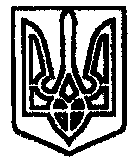 